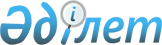 О внесении изменения в постановление Правительства Республики Казахстан от 14 марта 2009 года № 317 "Об утверждении Правил присуждения и размеров образовательного гранта Первого Президента Республики Казахстан – Елбасы "Өркен" для оплаты обучения одаренных детей в автономной организации образования "Назарбаев Интеллектуальные школы"
					
			Утративший силу
			
			
		
					Постановление Правительства Республики Казахстан от 15 апреля 2021 года № 246. Утратило силу постановлением Правительства Республики Казахстан от 1 сентября 2023 года № 759.
      Сноска. Утратило силу постановлением Правительства РК от 01.09.2023 № 759 (вводится в действие по истечении десяти календарных дней после дня его первого официального опубликования).
      Примечание ИЗПИ!Вводится в действие с 01.01.2021.
      Правительство Республики Казахстан ПОСТАНОВЛЯЕТ:
      1. Внести в постановление Правительства Республики Казахстан от 14 марта 2009 года № 317 "Об утверждении Правил присуждения и размеров образовательного гранта Первого Президента Республики Казахстан – Елбасы "Өркен" для оплаты обучения одаренных детей в автономной организации образования "Назарбаев Интеллектуальные школы" следующее изменение:
      в Правилах присуждения и размерах образовательного гранта Первого Президента Республики Казахстан - Елбасы "Өркен" для оплаты обучения одаренных детей в автономной организации образования "Назарбаев Интеллектуальные школы", утвержденных указанным постановлением:
      пункт 21 изложить в следующей редакции:
      "21. Размеры гранта составляют:
      1) 2140733 (два миллиона сто сорок тысяч семьсот тридцать три) тенге в год без учета проживания в общежитии;
      2) 3038333 (три миллиона тридцать восемь тысяч триста тридцать три) тенге в год с учетом проживания в общежитии.
      Размеры гранта подлежат ежегодной индексации.".
      2. Настоящее постановление вводится в действие с 1 января 2021 года и подлежит официальному опубликованию.
					© 2012. РГП на ПХВ «Институт законодательства и правовой информации Республики Казахстан» Министерства юстиции Республики Казахстан
				
      Премьер-МинистрРеспублики Казахстан 

А. Мамин
